Witaminy są potrzebne. Zasady zdrowego odżywania i higiena rąk .Piosenki dla Washttps://www.youtube.com/watch?v=HjRiJUHnCuw&feature=emb_titlehttps://www.youtube.com/watch?time_continue=7&v=ODZGWROvCpg&feature=emb_title https://www.youtube.com/watch?v=k4TenL0yWA4 A Teraz…. Piosenka o wyganianiu wirusa https://www.youtube.com/watch?v=QT-2bnINDx4 Zapraszam  w świat puzzli https://puzzlefactory.pl/pl/puzzle/graj/dla-dzieci/195140-higiena-rak-dzieci  A teraz cos pysznego do przygotowania dla Was  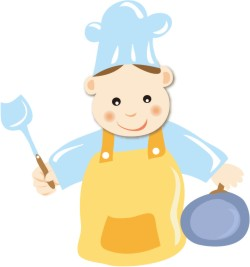 Owocowy wążPotrzebne będą:    Banany						    kiwi    rodzynki    czerwone jabłuszkoDzieci, które nie przepadają za jedzeniem owoców, być może zmienią zdanie, jeśli wspólnie z rodzicami przygotują owocowego węża. Nie jest on jadowity, za to bardzo soczysty i pełen witamin. Obrane owoce tniemy w plastry i układamy na talerzu na przemian – imitując wijącego się węża. Oczy wykonujemy z rodzynek, a czerwony język z jabłka.smacznego :)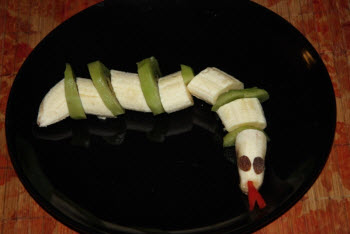 